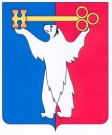 АДМИНИСТРАЦИЯ ГОРОДА НОРИЛЬСКАКРАСНОЯРСКОГО КРАЯПОСТАНОВЛЕНИЕ28.01.2019                                                г.Норильск                                                         № 35Об утверждении нормативов субсидирования 1 километра пробега транспортного средства с пассажирами, на 2019 годС целью возмещения части затрат на выполнение работ, связанных с осуществлением регулярных пассажирских перевозок автомобильным транспортом по муниципальным маршрутам регулярных пассажирских перевозок с низкой интенсивностью пассажирских потоков, включенным в План пассажирских перевозок по муниципальным маршрутам регулярных перевозок автомобильным транспортом на территории муниципального образования город Норильск по регулируемым тарифам, руководствуясь статьей 20 решения Норильского городского Совета депутатов от 18.12.2018 № 10/5-228 «О бюджете муниципального образования город Норильск на 2019 год и на плановый период 2020 и 2021 годов»,ПОСТАНОВЛЯЮ:Утвердить нормативы субсидирования 1 километра пробега транспортного средства с пассажирами для расчета размера субсидии, предоставляемой в целях возмещения части затрат на выполнение работ, связанных с осуществлением регулярных пассажирских перевозок автомобильным транспортом по муниципальным маршрутам регулярных пассажирских перевозок, включенным в План пассажирских перевозок по муниципальным маршрутам регулярных перевозок автомобильным транспортом на территории муниципального образования город Норильск по регулируемым тарифам, с низкой интенсивностью пассажирских потоков,  на 2019 год (прилагается).Опубликовать настоящее постановление в газете «Заполярная правда» и разместить его на официальном сайте муниципального образования город Норильск.Настоящее постановление вступает в силу с даты его подписания и распространяет свое действие на правоотношения, возникшие с 01.01.2019.И.о. Главы города Норильска                                         				А.В. Малков                         УТВЕРЖДЕНЫпостановлением Администрации города Норильска от 28.01.2019 № 35Нормативы субсидирования 1 километра пробега транспортного средства с пассажирами для расчета размера субсидии, предоставляемой в целях возмещения части затрат на выполнение работ, связанных с осуществлением регулярных пассажирских перевозок автомобильным транспортом по муниципальным маршрутам регулярных пассажирских перевозок, включенным в План пассажирских перевозок по муниципальным маршрутам регулярных перевозок автомобильным транспортом на территории муниципального образования город Норильск по регулируемым тарифам, с низкой интенсивностью пассажирских потоков, на 2019 год№ п/п№
маршрутаНорматив субсидирования 1 километра пробега транспортного средства с пассажирами, руб.11 А137,3621 Б138,503287,094496,7455 А107,4265 Б114,5476101,05811139,2091280,931014 А127,551114 Б128,291215168,971316 А99,591416 Б106,81151791,10162237,951722 И78,311823111,28192455,33203176,402131 Б94,792231 Э50,45233380,99244083,66254169,53